Приложение к свидетельству № 58738	Лист № 1об утверждении типа средств измерений	Всего листов 5ОПИСАНИЕ ТИПА СРЕДСТВА ИЗМЕРЕНИЙМанометры	избыточного	давления,	вакуумметры	и	мановакуумметры показывающие МП-У, ВП-У, МВП-УНазначение средства измеренияМанометры избыточного давления, вакуумметры и мановакуумметры показывающие МП-У, ВП-У, МВП-У (далее-приборы) предназначены для измерения избыточного и вакуумметрического давления агрессивных, некристаллизующихся жидклстей, газа и пара, в т.ч. кислорода, ацетилена, жидкого, газообразного и водного раствора аммиака, хладонов марок 12, 13, 22, 134а, 142, 404а и 502.Описание средства измеренийПринцип действия приборов основан на уравновешивании измеряемого давления силами упругой деформации манометрической пружины.Приборы изготавливаются в металлическом (алюминий, сталь) корпусе или корпусе из полистирола.Приборы имеют следующие модификации МП2-У, МП3-У, МП3-Ум, МП3А-У, МП4-У, МП4-Ум, МП4А-У, ВП2-У, ВП3-У, ВП4-У, МВП2-У, МВП3-У, МВП3-Ум, МВП3А-У, МВП4-У, МВП4-Ум, МВП4А-У.Таблица 1Фотографии общего вида приборов приведены на рисунке 1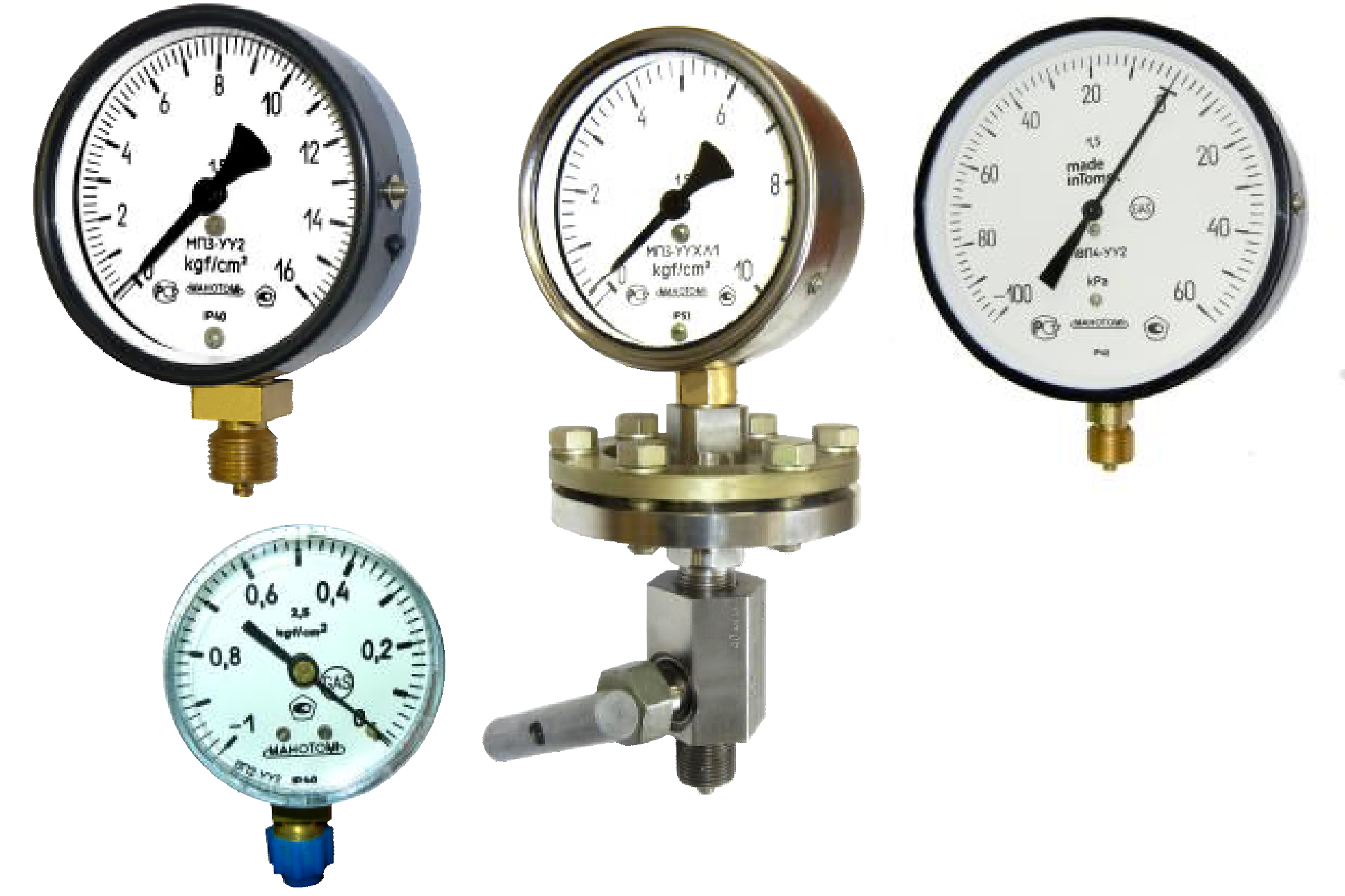 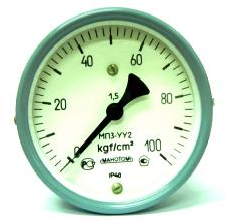 Рисунок 1 — Фотографии общего вида приборовМетрологические и технические характеристикиДиапазоны показаний приборов и измеряемая среда приведены в таблице 2.Таблица 2Диапазон измерений избыточного давления - от 0 до 75 % диапазона показаний. Диапазон измерений вакуумметрического давления равен диапазону показаний.Пределы допускаемой основной погрешности приборов, выраженные в процентах диапазона показаний, соответствует указанным в таблице 3.Таблица 3Изменение показаний от воздействия температуры окружающего воздуха, выраженное в процентах диапазона показаний, не превышает значения, определяемого по формуле:Δ=±Kt Δt,где	Kt	-	температурный коэффициент не более 0,06 %/°С — для приборов класса точности 1; 1,5 и не более 0,1 %/°С — для приборов класса точности 2,5;Δt	-	абсолютное значение разности температур, определяемое по формулеΔt=|t2-t1|где	t2	-	действительное значение температуры от минус 50 до плюс 60 °С (для приборов в металлическом корпусе исполнения У2 и Т2); от минус 70 до плюс 50 °С (для приборов в металлическом корпусе исполнения УХЛ1); от минус 30 до плюс 60 °С (для приборов в корпусе из полистирола);t1	-	любое действительное значение температуры окружающего воздуха (23±2) °С (для приборов класса точности 1) или (23±5) °С (для приборов класса точности 1,5; 2,5).Вариация показаний приборов не превышает абсолютного значения предела допускаемой основной погрешности показаний.Манометры для измерения давления аммиака с верхними значениями диапазона показаний 600 кПа; 1,0; 1,6; 2,5; 4,0 МПа и мановакуумметры с верхними значениямидиапазона показаний избыточного давления 500 кПа; 0,9; 1,5; и 2,4 МПа (по требованию потребителя), и приборы для измерения давления хладонов марок 12, 13, 22, 134а, 142, 404а и 502 имеют дополнительную температурную шкалу.Средняя наработка на отказ, ч, не менее	100 000Полный средний срок службы приборов, лет, не менее	10Масса, кг	от 0,15 до 1,2(в зависимости от модификации)Знак утверждения типаЗнак утверждения типа наносится на циферблат прибора методом офсетной печати и на эксплуатационную документацию — типографским способом.Комплектность средства измеренийВ комплект поставки входят:прибор	1 шт.паспорт	1 экз. (для внутреннего рынка) 2 экз. (для экспорта)-руководство по эксплуатации	1 экз. (для внутреннего рынка) 2 экз. (для экспорта)ПоверкаПоверка приборов осуществляется по документу МИ 2124-90 «ГСИ. Манометры, вакуумметры, мановакуумметры, напоромеры, тягомеры и тягонапоромеры показывающие и самопишущие. Методика поверки».В перечень основного поверочного оборудования входят:манометры грузопоршневые МВП-2,5; МП-6; МП-60; МП-600, МП-2500 кл.точн. 0,05.Сведения о методиках (методах) измеренийСведения о методиках (методах) измерений содержатся в Руководстве по эксплуатации 5Ш0.283.273 РЭ «Манометры избыточного давления, вакуумметры и мановакуумметры показывающие МП-У, ВП-У, МВП-У».Нормативные и технические документы, устанавливающие требования к манометрам избыточного давления, вакуумметрам и мановакуумметрам показывающим МП-У, ВП-У, МВП-УГОСТ 2405-88 «Манометры, вакуумметры, мановакуумметры, напоромеры, тягомеры и тягонапоромеры. Общие технические условия»ГОСТ Р 8.802-2012 «Государственная система обеспечения единства измерений. Государственная поверочная схема для   средств   измерений   избыточного   давления   до 250 МПа».ТУ 25-02.180335-84 «Манометры избыточного давления, вакуумметры и мановакуумметры показываюшие МП-У, ВП-У, МВП-У. Технические условия»Рекомендации по областям применения в сфере государственного регулирования обеспечения единства измеренийОсуществление производственного контроля за соблюдением установленных законодательством Российской Федерации требований промышленной безопасности к эксплуатации опасного производственного объекта.ИзготовительОткрытое акционерное общество «Манотомь» (ОАО «Манотомь») Юридический адрес: 634061, Россия, г. Томск, пр. Комсомольский, 62 Почтовый адрес: 634061, Россия, г. Томск, пр. Комсомольский, 62 Тел. (3822) 44-26-28; факс (3822) 44-29-06, 44-28-43;е-mail: priem@manotom-tmz.ruИспытательный центрФедеральное государственное унитарное предприятие «Всероссийский научно- исследовательский институт метрологической службы» (ФГУП «ВНИИМС») Адрес: 119361, г. Москва, ул. Озерная, д.46Тел./факс: (495)437-55-77 / 437-56-66;E-mail: office@vniims.ru, www.vniims.ruАттестат аккредитации ФГУП «ВНИИМС» по проведению испытаний средств измерений в целях утверждения типа № 30004-13 от 26.07.2013 г.ЗаместительРуководителя Федерального агентства по техническомурегулированию и метрологии	С.С. ГолубевМ.п.	«	»	2015 г.Условное обозначение прибораКонструктивное исполнениеДиаметр корпуса, ммМП2-У; ВП2-У; МВП2-УРадиальный, без фланца Осевой, без фланца60МП3-У; МП3А-У; МВП3-У; МВП3А-У; ВП3-УРадиальный, без фланца Осевой, без фланца Радиальный, с фланцем Осевой, с фланцем100МП3-Ум; МВП3-УмРадиальный, без фланца100МП4-У; МП4АУ; МВП4-У; МВП4А-У; ВП4-УРадиальный, без фланца Осевой, без фланца Радиальный, с фланцем Осевой, с фланцем160МП4-Ум; МВП4-УмРадиальный, без фланца160Условное обозначение прибораДиапазон показанийИзмеряемая средаМП3-У, МП4-Уот (0...60) кПа до (0...25) МПаот (0...0,6) кгс/см2 до (0...250) кгс/см2Жидкости, пар, газ, в т.ч. кислород, ацетиленМП3-Ум, МП4-Умот (0...600) кПа до (0...2,5) МПаот (0...6) кгс/см2 до (0...25) кгс/см2Жидкости, пар, газ, в т.ч. кислород, ацетиленМП2-У, МП3-У, МП4-У(0...40); (0...60) МПа(0...400); (0...600) кгс/см2Жидкости, пар, газ, в т.ч. кислородМП3-У, МП4-У(0...100); (0...160) МПа(0...1000); (0...1600) кгс/см2ЖидкостиМП3-У, МП3-Ум(0...2,5) МПа(0...25) кгс/см2Хладон марок 12, 13, 22,134а, 142, 404а и 502МП3А-Уот (0...100) кПа до (0...60) МПаот (0...1) кгс/см2 до (0...600) кгс/см2Жидкий, газообразный и водный раствор аммиакаМП4А-Уот (0...100) кПа до (0...160) МПаот (0...1) кгс/см2 до (0...1600) кгс/см2Жидкий, газообразный и водный раствор аммиакаУсловное обозначение прибораДиапазон показанийИзмеряемая средаМП2-Уот (0...100) кПа до (0...25) МПаот (0...1) кгс/см2 до (0...250) кгс/см2Жидкости, пар, газ,в т.ч. кислород, ацетиленВП2-У, ВП3-У, ВП4-У(-60...0); (-100...0) кПа(-0,6...0); (-1...0) кгс/см2Жидкости, пар, газ,в т.ч. кислород, ацетиленМВП2-Уот (-100...0...60) кПа до (-0,1...0...2,4) МПаот (-1...0...0,6) кгс/см2 до (-1...0...24) кгс/см2Жидкости, пар, газ, в т.ч. кислородМВП3-У, МВП4-Уот (-100...0...60) кПадо (-0,1...0...2,4) МПаот (-1...0...0,6) кгс/см2до (-1...0...24) кгс/см2Жидкости, пар, газ,в т.ч. кислород, ацетиленМВП3-Ум, МВП4-Умот (-100...0...500) кПадо (-0,1...0...2,4) МПаот (-1...0...5) кгс/см2до (-1...0...24) кгс/см2Жидкости, пар, газ,в т.ч. кислород, ацетиленМВП3-У, МВП3-Ум(-0,1...0...1,5), (-0,1...0...2,4) МПа(-1...0...15), (-1...0...24) кгс/см2Хладон марок 12, 13, 22,134а, 142, 404а и 502МВП3А-У, МВП4А-Уот (-100...0...60) кПадо (-0,1...0...2,4) МПаот (-1...0...0,6) кгс/см2до (-1...0...24) кгс/см2Жидкий, газообразный и водный раствор аммиакаПримечание — По запросу потребителя приборы могут изготавливаться в других единицах измерений (bar, lbf/in2 и др.)Примечание — По запросу потребителя приборы могут изготавливаться в других единицах измерений (bar, lbf/in2 и др.)Примечание — По запросу потребителя приборы могут изготавливаться в других единицах измерений (bar, lbf/in2 и др.)Класс точностиПредел допускаемой основной погрешности,% диапазона показаний1± 1,01,5± 1,52,5± 2,5